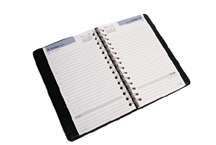 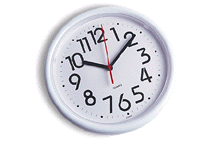 Conseil pour réussir une année scolairePour réussir l’élève : 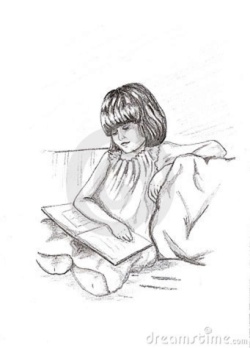 doit être calme en classeécouter le professeurêtre attentif en classefaire des efforts de compréhension poser des questions sur des parties non comprise du courscopier régulièrement les coursapprendre ses leçonss’exercer chaque jour.   